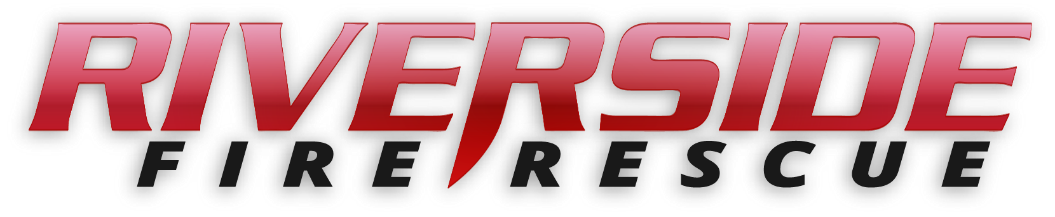 Pierce County Fire Protection District No. 14Commissioners Meeting September 14, 2020In Attendance:  Chief Kira Thirkield, Commissioner Peter Allison, Commissioner Jerry Sandberg, Commissioner John Campbell and Secretary Pat Shandrow.Meeting was held online with Microsoft Teams web application. Commissioner Allison opened the meeting with the pledge of allegiance at 6:37 p.m. The minutes of the August 24, 2020 Regular Board Meeting were approved as presented.Citizen Comments:  None.Vouchers:  Voucher list was reviewed, approved and attached.Chief’s Report:  The Chief’s Report was presented reviewed and attached.The Regular Meeting recessed for a Board of Volunteer Firefighters meeting at 6:55 pm.Regular meeting reconvened at 7:04 pmOld Business:SOP Rewrite Project:  Copies of the SOP’s which were distributed to the Commissioners are now being reviewed. The Commissioners reported they have all been reviewing these policies but are not yet complete.  This will remain on the agenda for the next meeting.Insurance:  There are two main brokers Chief Thirkield has been speaking with. VFIS Insurance appears to be the best company for ours needs. The new policy includes flood insurance which was not included in our current policy. It does include all our vehicles. Also available are various training programs, training booklets, safety posters etc. as were available with our present insurance.  The new insurance is at a much lower cost. We are able to pay premiums monthly or quarterly, as desired, instead of a lump sum at the beginning of the year.  This is advantages as we can then pay premiums to coincide with receipt of our tax revenue. We will carry double flood insurance for one month until our current policy expires. A motion was made and unanimously approved to change to VFIS for our insurance needs.The number of new Covid-19 cases in Pierce County is still going down.  Fortunately, we have no cases within the department.  However, our meetings must still be held by remote access at this time.  	. New Business: NoneGood of the Order:  Commissioner Campbell initiated a discussion of the need for a Continuity of Operations Plan (COOP). The need for a Continuity Plan to continue Department operations in the event of a natural disaster, fire or other unforeseen event which would result in the loss of our building and facilities.  This has been discussed in the past with no actual plan being implemented. Chief Thirkield will begin research for initiating a COOP which can be put into place.With no further business to come before the Board, the meeting adjourned at 7:42. p.m. ____________________________Peter Allison, ____________________________ Gerald Sandberg, Commissioner			ATTEST:____________________________		________________________John Campbell, Commissioner			Pat Shandrow, District Secretary